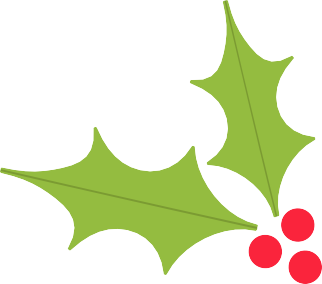 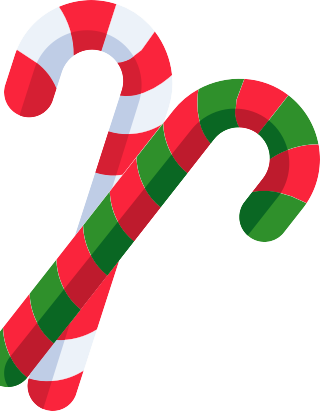 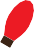 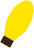 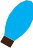 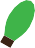 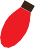 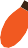 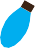 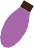 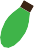 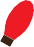 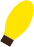 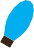 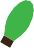 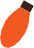 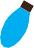 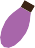 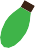 Hola Diciembre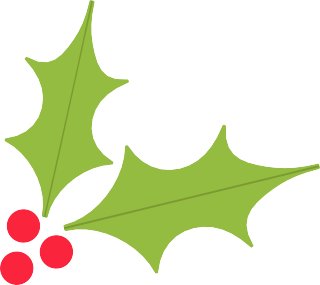 